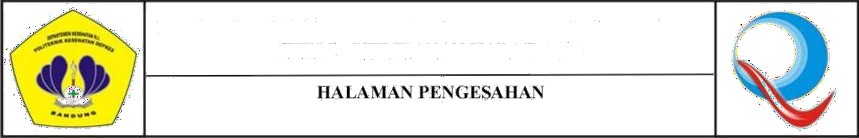 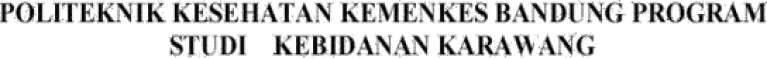 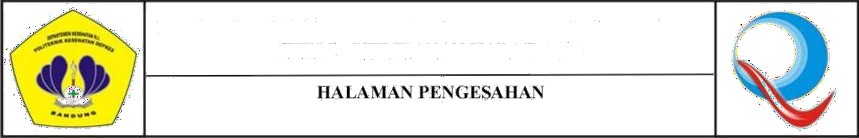 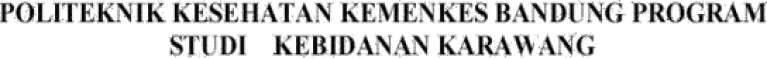 Suatu karya sastra akan lebih baik jika berasal dari tangan pertama, dan tulisan ini hasil dari tangan saya sendiri dari sumber terpercaya dan dikutip dengan sangat benar. Nama		:Nabilah A’inussolah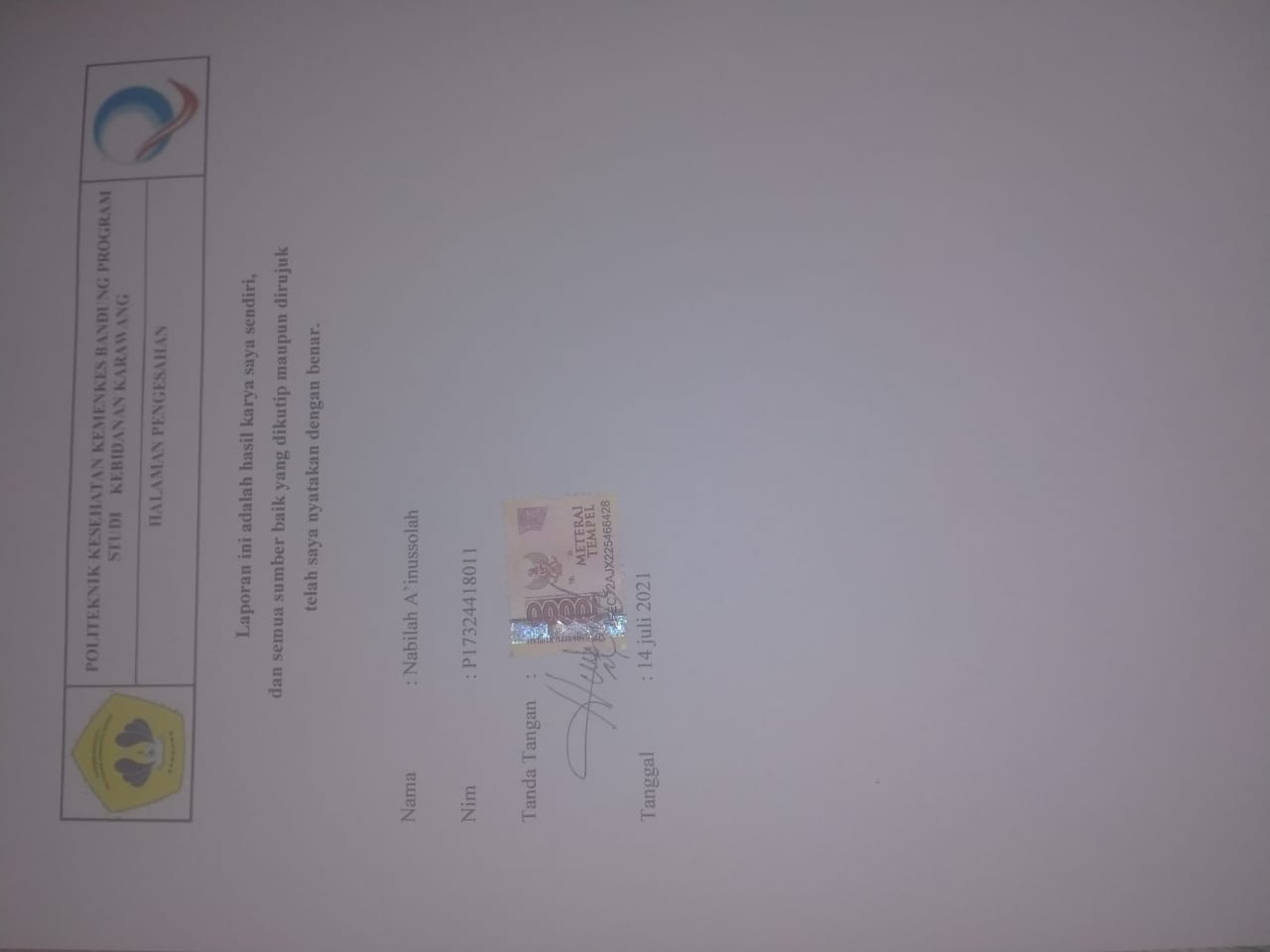 Nim                    : P17324418011TandaTangan    :Tanggal             : 14 juli 2021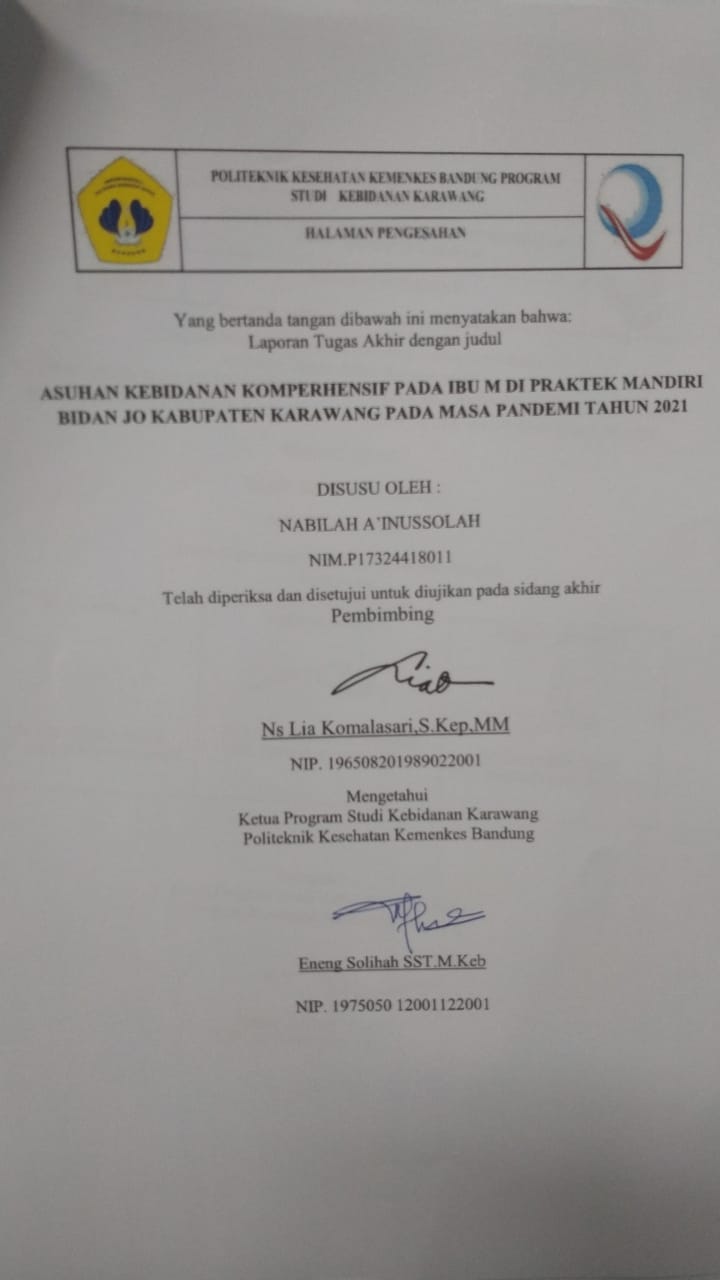 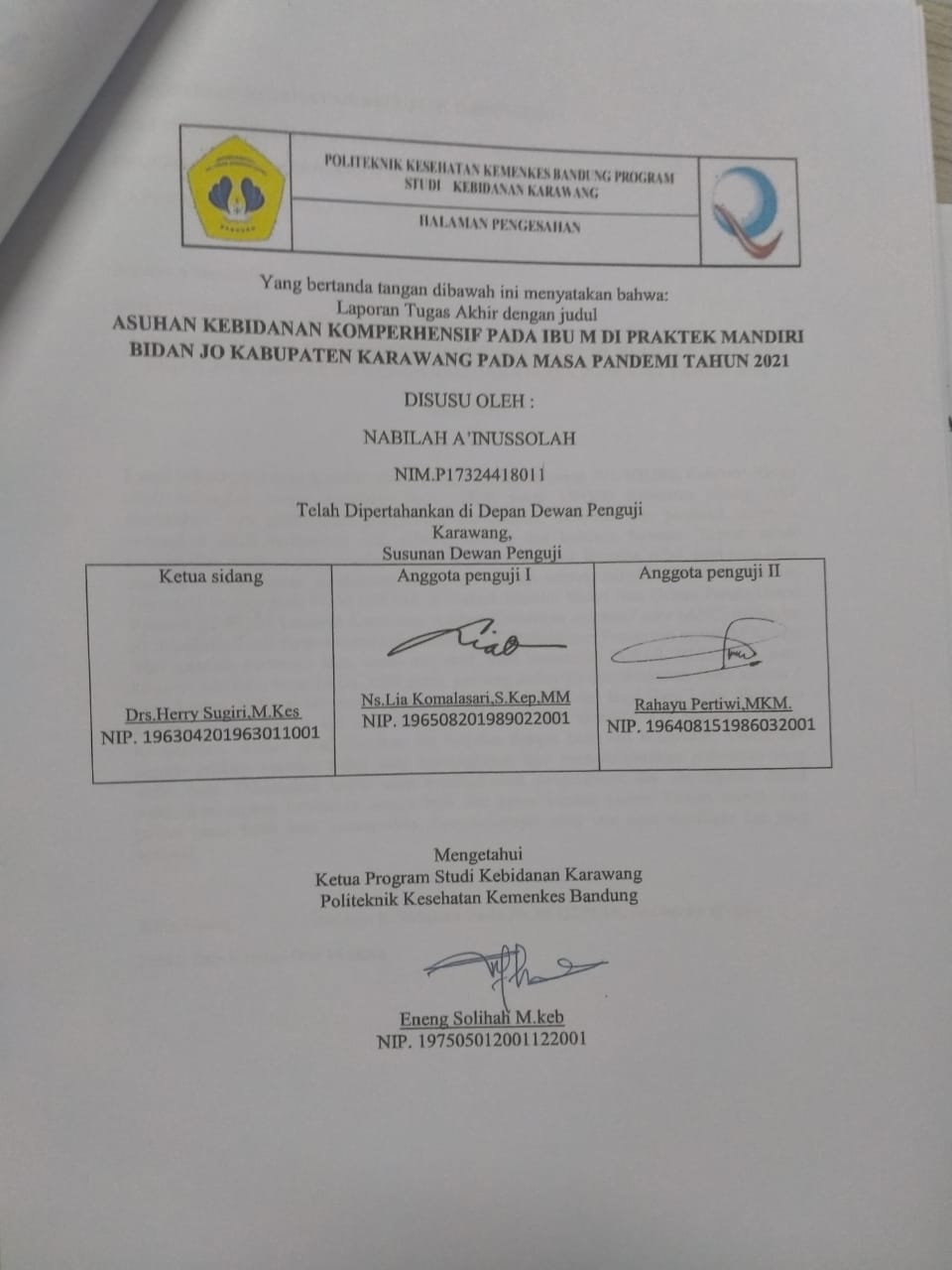 